Ruth Rogoff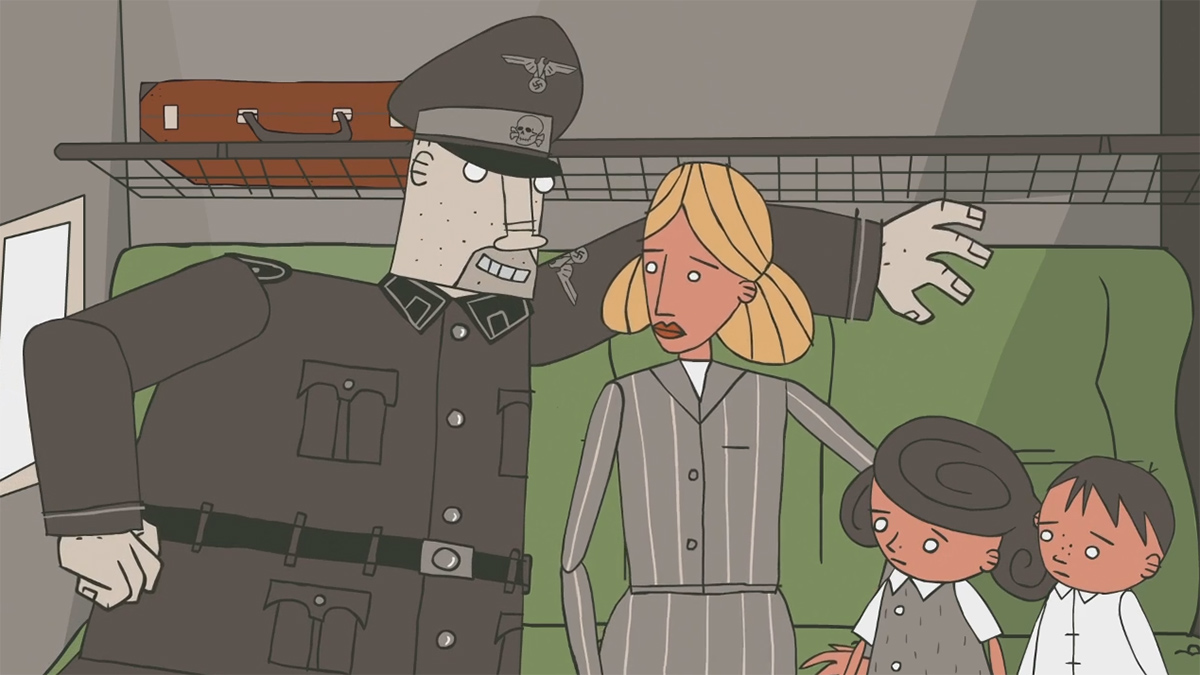 Martin Kapel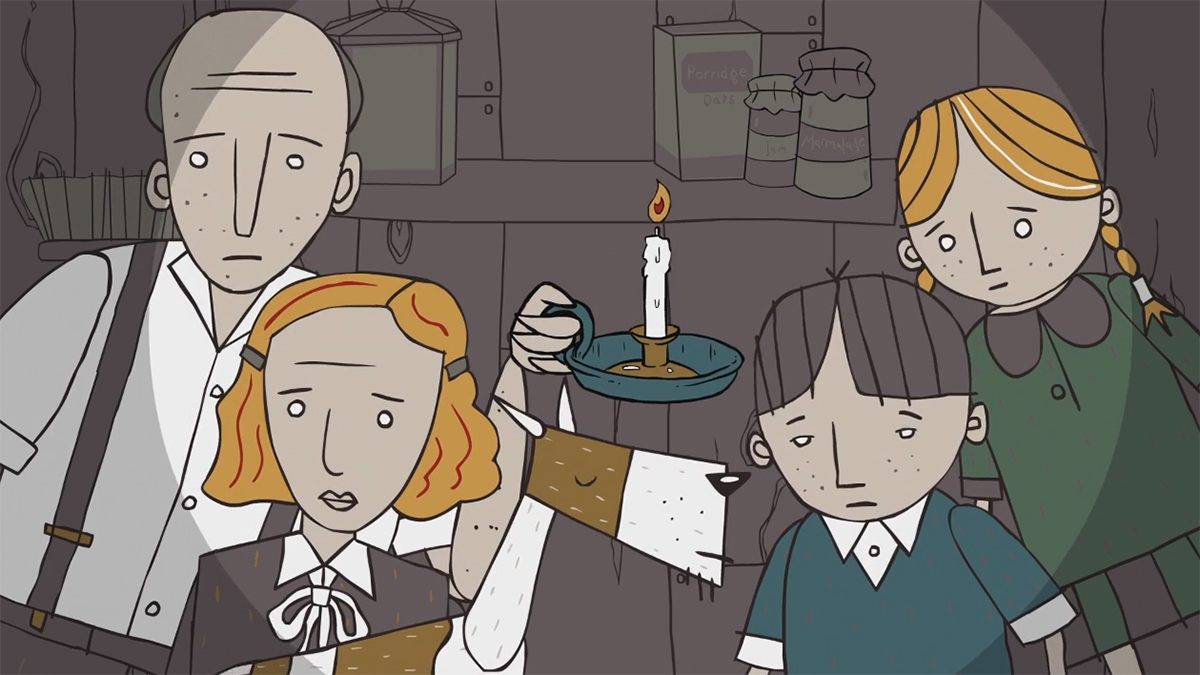 Trude (Gertrude) Silman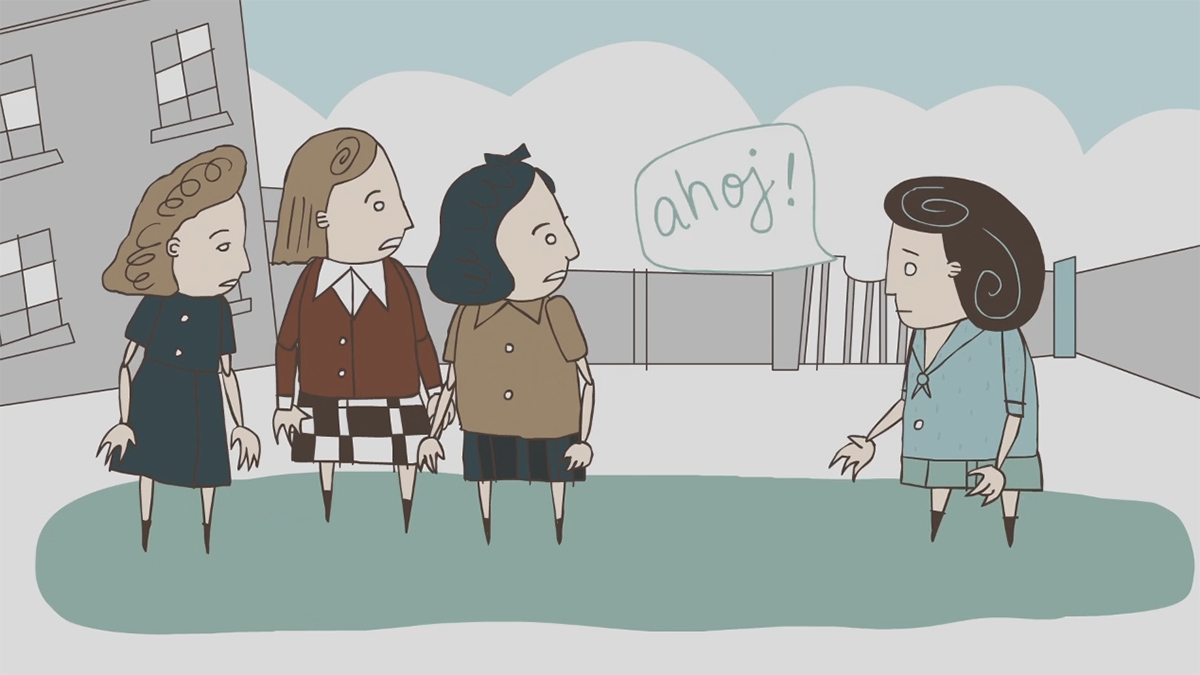 Heinz Skyte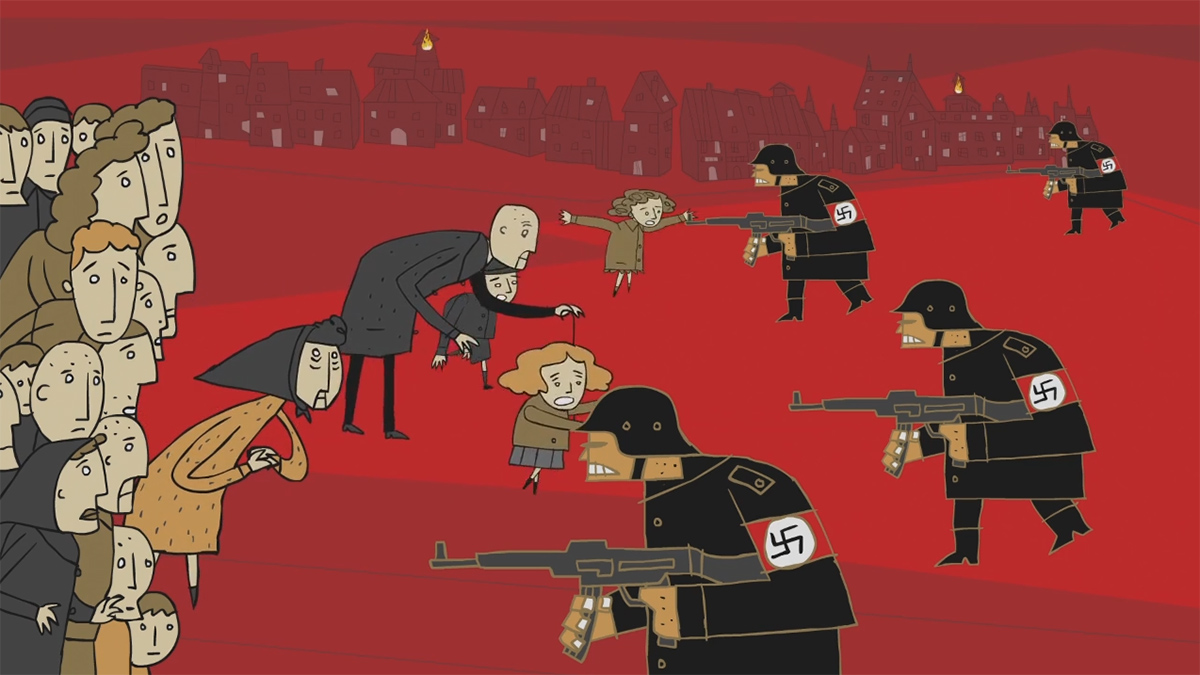 Arek Hersh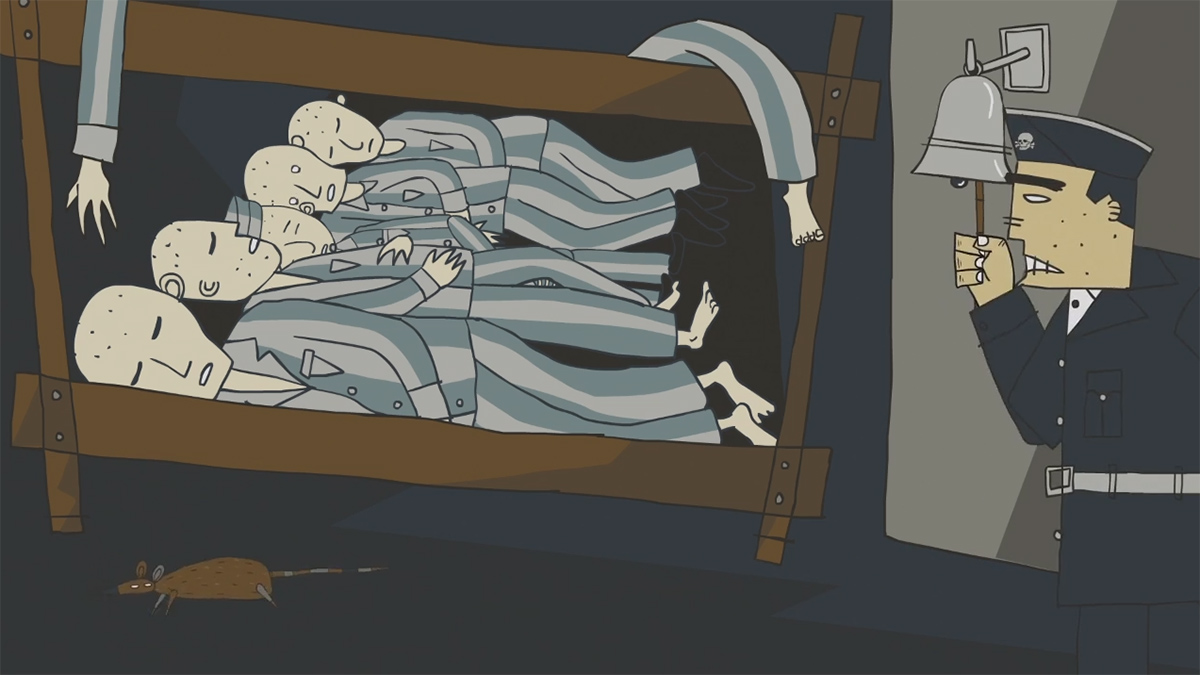 Suzanne (Berthe) Rappaport-Ripton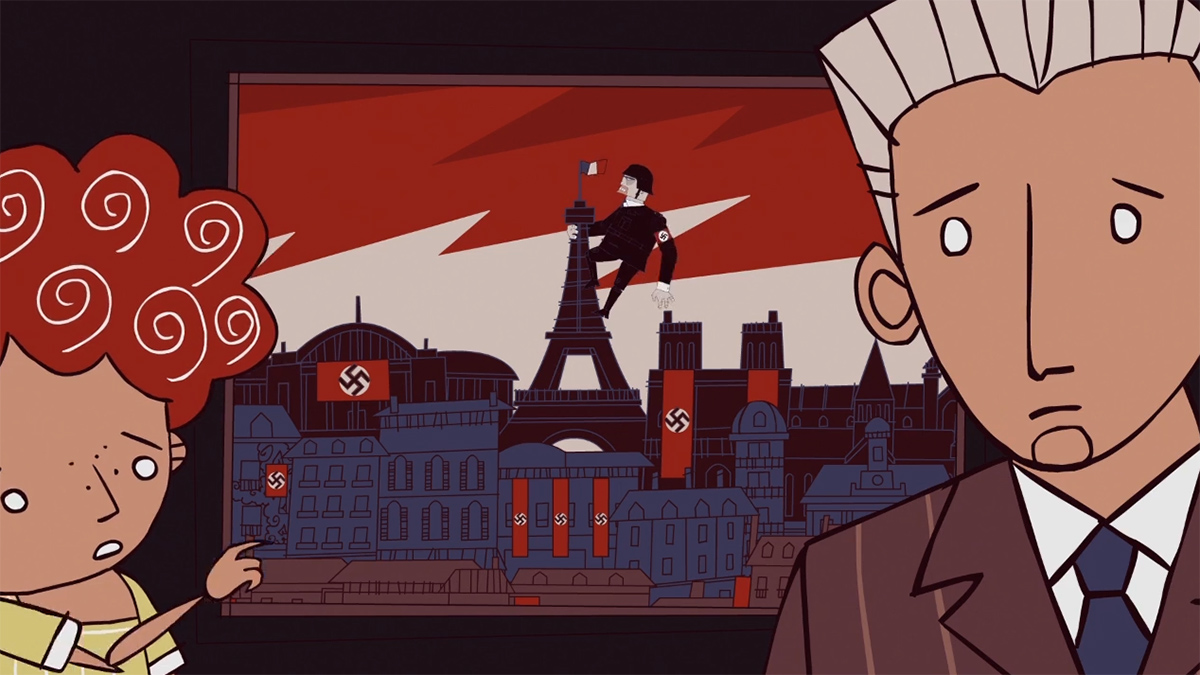 